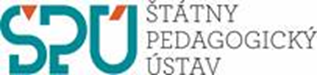 METODICKÝ LISTNázov metodického listu(Uveďte tému) Meno a priezvisko autora/autorkyVyučovací predmet/Vzdelávacia oblasťRočníkHodinová dotáciaEdukačný cieľVýchovný cieľZapracovanie v iŠVP, ŠkVP a učebniciach(Krátke zhrnutie v akej súvislosti, resp. rozsahu sa zvolená problematika nachádza v ŠVP a aké zastúpenie má v učebniciach)Teoretický základ(Stručne uveďte teoretický základ k problematike, max. v rozsahu učiva v učebnici; použitú literatúru a iné zdroje) Metodológia(Metodologické spracovanie tematiky, návrhy využiteľných metód pri výučbe konkrétnej témy)Praktické úlohy(Konkrétne praktické úlohy, príp. doplnené o príklady dobrej praxe)Ukážky žiackych prác(Doplniť ukážky žiackych prác, ak sú k dispozícii)